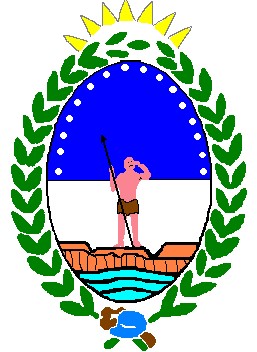 Provincia de Rio Negro Consejo Provincial de Educación Legajo Nº................................................. PRESENTACION DE RENUNCIA APELLIDO. . . . . . . . . . . . . . . . . . . . . . . . . . ..NOMBRES. . . . . . . . . . . . . . . . . . . . . . . . . . . . . . . . . . . . . . .  CUIL. . . . . . . . . . . . . . . . . . . . . . . . .  Domicilio: . . . . . . . . . . . . . . . . . . . . . . . . . . . . . . . . . . . . . . . . . . . . . . . . . . . . . . . . . . . . . . . . . . . . . . . . . . . .  Funciones a las que renuncia Fecha a partir de la cual renuncia: . . . . . . . . . . . . . . . . . . . . . . . . . . . . . . . . . . . . . . . . . . . . . . . . . . . . . . . . .  Causal de la renuncia:. . . . . . . . . . . . . . . . . . . . . . . . . . . . . . . . . . . . . . . . . . . . . . . . . . . . . . . . . . . . . . . . . . .  Lugar y fecha: . . . . . . . . . . . . . . . . . . . . . . . . .                                                                                                      . . . . . . . . . . . . . . . . . . . . . . . . . .                                                                                                                           Firma OBSERVACIONES: . . . . . . . . . . . . . . . . . . . . . . . . . . . . . . . . . . . . . . . . . . . . . . . . . . . . . . . . . . . . . . . . . . . . . . . . . . . . . . . . . . . . . . . . . . . . . . . . . . . . . . . . . . . . . . . . . . . . . . . . . . . . . . . . . . . . . . . . . . . . . . . . . . . . . . . . . . . . . . . . . . . . . . . . . . . . . . . . . . . . . . . . . . . . . . . . . . . . . . . . . . . . . . . . . . . . . . . . . . . . . . . . . . . . . . . . . . . . .  Lugar y fecha. . . . . . . . . . . . . . . . . . . . . . . . . . . . . . .                                                                                                       . . . . . . . . . . . . . . . . . . . . . . . . . ..                                                                                                        Firma de Superior Jerárquico OBSERVACIONES: . . . . . . . . . . . . . . . . . . . . . . . . . . . . . . . . . . . . . . . . . . . . . . . . . . . . . . . . . . . . . . . . . . . . . . . . . . . . . . . . . . . . . . . . . . . . . . . . . . . . . . . . . . . . . . . . . . . . . . . . . . . . . . . . . . . . . . . . . . . . . . . . . . . . . . . . . . . . . . . . . . . . . . . . . . . . . . . . . . . . . . . . . . . . . . . . . . . . . . . . . . . . . . . . . . . . . . . . . . . . . . . . . . . . . . . . . . . . .  Lugar y fecha. . . . . . . . . . . . . . . . . . . . . . . . . . . . . . .                                                                                                        . . . . . . . . . . . . . . . . . . . . . . . . . .                                                                                                    Firma del Supervisor Escolar Zonal BD-01 Organismo o dependencia   Cargo/Hs. De Cátedra Titular, Interino o Suplente 